О внесении изменений в постановление администрации муниципального образования Тюльганский район от 15 марта 2016 года № 173-п «Об утверждении муниципальной программы «Энергосбережение и повышение энергоэффективности в Тюльганском районе на 2016 - 2020 годы»».В соответствии с Федеральным законом от 23 ноября 2009 года № 261-ФЗ «Об  энергосбережении и о повышении энергетической эффективности и о внесении изменений в отдельные законодательные акты Российской Федерации», постановлением администрации муниципального образования Тюльганский район от 23 августа 2016 года № 613-п «Об утверждении Порядка разработки, реализации и оценки эффективности муниципальных программ муниципального образования Тюльганский район Оренбургской области», Бюджетным кодексом Российской Федерации п о с т а н о в л я ю:1. Внести изменение в постановление администрации муниципального образования Тюльганский район от 15 марта 2016 года № 173-п «Об утверждении муниципальной программы «Энергосбережение и повышение энергоэффективности в Тюльганском районе на 2016 - 2020 годы»»2.  Приложение к постановлению изложить в новой редакции, согласно приложению к настоящему приложению.3. Постановление вступает в силу после его официального обнародования на официальном сайте муниципального образования Тюльганский район в сети «Интернет».Глава района   									   И.В. Буцких                                                     Приложение № 1                                                                                  к постановлению главы                                                                                   администрации Тюльганского                                                                                    района  от __________№  __________ Паспорт муниципальной Программы «Энергосбережение и повышение энергоэффективности в муниципальном образовании Тюльганский район Оренбургской области на 2016–2020 годы»I. Общая характеристика сферы реализации муниципальной программыЭнергосбережение в жилищно-коммунальном и бюджетном секторе муниципального образования Тюльганский район является актуальным и необходимым условием нормального функционирования хозяйства, так как повышение эффективности использования ТЭР, при непрерывном росте цен на топливо и соответственно росте стоимости электрической и тепловой энергии позволяет добиться существенной экономии как ТЭР, так и финансовых  ресурсов.Анализ функционирования хозяйства муниципального образования Тюльганский район показывает, что основные потери ТЭР наблюдаются при транспортировке, распределении и потреблении тепловой и электрической энергии и воды, при оказании жилищно-коммунальных услуг. Нерациональное использование и потери энергии и воды приводят к потере до 30 % тепловой энергии, до 15% электрической энергии  и 15-20 % воды. Соответственно это приводит:-к росту расходов на потребителей ТЭР, в.т.ч. население;- росту «финансовой нагрузки» на бюджет;Программа энергосбережения должна обеспечить снижение потребление ТЭР и воды за счет внедрения предлагаемых данной муниципальной программой решений и мероприятий и соответственно перехода на экономичное и рациональное расходование, при полном удовлетворении потребностей в количестве и качестве ТЭР ЖКХ, промышленности, превратить энергосбережение в решающий фактор функционирования районного  хозяйства.II. Приоритеты политики органов местного самоуправления Тюльганского района в сфере реализации муниципальной программыПриоритеты муниципальной политики в сфере реализации муниципальной программы определены Федеральным законом от 23.11.2009 N 261-ФЗ "Об энергосбережении и о повышении энергетической эффективности и о внесении изменений в отдельные законодательные акты Российской Федерации", постановлением администрации муниципального образования Тюльганский район от 23 августа 2016 года № 613-п «Об утверждении Порядка разработки, реализации и оценки эффективности муниципальных программ муниципального образования Тюльганский район Оренбургской области». В соответствии с требованиями нормативных актов обозначена основная цель муниципальной программы - обеспечение рационального использования топливно-энергетических ресурсов за счет реализации энергосберегающих мероприятий. Для достижения цели Программы предполагается решение ряда задач:- повышение энергетической эффективности и стимулирование энергосбережения; - создание условий для перевода экономики на энергосберегающий путь развития и снижение негативных последствий роста цен на основные виды топливно-энергетических ресурсов;- обеспечение надежности и устойчивости энергообеспечения потребителей;- внедрение инновационных энергосберегающих технических средств и технологий, снижение удельного потребления топливно-энергетических ресурсов в экономике.III. Перечень показателей (индикаторов) муниципальной программыДля обеспечения количественной оценки степени достижения поставленной в Программе цели и решения задач применяются целевые индикаторы (показатели) Программы.Целевыми показателями являются:- снижение потерь при передаче энергетических ресурсов; - снижение потребления энергетических ресурсов за счет произведенных мероприятий; - улучшение качества предоставления коммунальных услуг; - снижение затрат на добычу энергетических ресурсов Прогнозируемые значения целевых индикаторов (показателей) с разбивкой по годам представлены в приложении № 1 к муниципальной программе.IV. Перечень основных мероприятий муниципальной программыСистема мероприятий по достижению цели и показателей Программы сформирована по принципу обеспечения комплексного подхода к решению поставленных задач. Это позволит в процессе повышения энергоэффективности отдельных секторов экономики, бюджетной и социальной сфер добиться повышения энергоэффективности экономики района в целом.Перечень мероприятий муниципальной программы, для решения указанной цели и решения задач, представлен в Приложении №2 к муниципальной программе. Предлагаемый муниципальной программой комплекс мероприятий должен быть реализован в течение 2016-2020 годов. Сроки реализации Программы обусловлены объемом предстоящих работ, и средств выделенных на реализацию Программы.V. Ресурсное обеспечение реализации муниципальной программы.Основным источником финансирования мероприятий Программы являются:- собственные средства предприятий, производящих и потребляющих топливно-энергетические ресурсы, а именно инвестиционные составляющие тарифов регулируемых организаций; - средства, предусмотренные в бюджете района на содержание муниципальных учреждений (сметные назначения казенных учреждений, субсидии на финансовое обеспечение выполнения муниципального задания бюджетных и автономных учреждений) (далее – средства местного бюджета).Объемы средств, выделяемых из местных бюджетов на реализацию программы, в течение года могут уточняться и изменяться с учетом приоритетных мероприятий и исходя из возможностей бюджетов.Общий объем финансирования составит 4202,2 тыс. рублей, в том числе по годам:      2016 год – 754,1 тыс. рублей;       2017 год – 771,3  тыс. рублей;      2018 год – 828,6 тыс. рублей;     2019 год – 917,6 тыс. рублей;     2020 год – 930,6 тыс. рублей,из них:- за счет средств местного бюджета – 760,0 тыс. рублей, в том числе по годам:2016 год – 0,0 тыс. рублей; 2017 год – 0,0  тыс. рублей;   2018 год – 360,0 тыс. рублей;   2019 год – 200,0 тыс. рублей;   2020 год – 200,0 тыс. рублей,- за счет внебюджетных средств – 3442,2 тыс. рублей, в том числе по годам:  2016 год – 754,1 тыс. рублей;   2017 год – 771,3  тыс. рублей;  2018 год – 468,6 тыс. рублей;  2019 год – 717,6 тыс. рублей;2020 год –730,6 тыс. рублей.Ресурсное обеспечение реализации настоящей Программы осуществляется в соответствии с приложением № 3 к муниципальной программе.СВЕДЕНИЯО показателях (индикаторах) муниципальной программы и их значения.Таблица 1Переченьосновных мероприятий муниципальной программы.Таблица 2РЕСУРСНОЕ ОБЕСПЕЧЕНИЕреализации муниципальной программыТаблица 3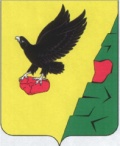                  Муниципальное образованиеТюльганский районОренбургской областиАДМИНИСТРАЦИЯТЮЛЬГАНСКОГОРАЙОНАП О С Т А Н О В Л Е Н И Е                 Муниципальное образованиеТюльганский районОренбургской областиАДМИНИСТРАЦИЯТЮЛЬГАНСКОГОРАЙОНАП О С Т А Н О В Л Е Н И Е                 Муниципальное образованиеТюльганский районОренбургской областиАДМИНИСТРАЦИЯТЮЛЬГАНСКОГОРАЙОНАП О С Т А Н О В Л Е Н И Е                 Муниципальное образованиеТюльганский районОренбургской областиАДМИНИСТРАЦИЯТЮЛЬГАНСКОГОРАЙОНАП О С Т А Н О В Л Е Н И Е                 Муниципальное образованиеТюльганский районОренбургской областиАДМИНИСТРАЦИЯТЮЛЬГАНСКОГОРАЙОНАП О С Т А Н О В Л Е Н И ЕРазослано: Райпрокурору, орготделу, отделу образования, комитету по финансово-экономическим вопросам, комитету по вопросам газо-тепло-электроснабжения, строительства, транспорта и связи, отдел образования, финотделу, МУП «ЖКХ Тюльганский поссовет», поссельсоветам.Ответственный исполнитель программыСоисполнители программы- Администрация муниципального образования  Тюльганского района  Оренбургской области (комитет по вопросам газо-тепло-электроснабжения, строительства, транспорту и связи)- отсутствуютУчастники программыПодпрограммыПрограммы- Администрация муниципального образования  Тюльганского района  Оренбургской области;- МУП «ЖКХ Тюльганский поссовет»;- администрации муниципальных образований сельских поселений Тюльганского района- отсутствуютЦель программы- Обеспечение рационального использования топливно-энергетических ресурсов за счет реализации энергосберегающих мероприятийЗадачи Программы          - повышение энергетической эффективности и стимулирование энергосбережения; - создание условий для перевода экономики на энергосберегающий путь развития и снижение негативных последствий роста цен на основные виды топливно-энергетических ресурсов;- обеспечение надежности и устойчивости энергообеспечения потребителей;- внедрение инновационных энергосберегающих технических средств и технологий, снижение удельного потребления топливно-энергетических ресурсов в экономикеЦелевые индикаторы и показатели программы- снижение потребления топливно-энергетических ресурсов на газовых котельных; - снижение потерь при передаче энергетических ресурсов; - снижение объемов потребления энергетических ресурсов путем применения энергосберегающих мероприятий.Сроки и этапы реализации  программы2016 – 2020 годыОбъемы бюджетных ассигнований программыобщий объем финансирования составит 4202,2 тыс. рублей, в том числе по годам:  2016 год – 754,1 тыс. рублей;                2017 год – 771,3  тыс. рублей;                2018 год – 828,6 тыс. рублей;                2019 год – 917,6 тыс. рублей;                2020 год – 930,6 тыс. рублей,из них:- за счет средств местного бюджета – 760,0 тыс. рублей, в том числе по годам:                2016 год – 0,0 тыс. рублей;                2017 год – 0,0  тыс. рублей;                2018 год – 360,0 тыс. рублей;                2019 год – 200,0 тыс. рублей;                2020 год – 200,0 тыс. рублей,- за счет внебюджетных средств – 3442,2 тыс. рублей, в том числе по годам:                2016 год – 754,1 тыс. рублей;                2017 год – 771,3  тыс. рублей;                2018 год – 468,6 тыс. рублей;                2019 год – 717,6 тыс. рублей;                2020 год –730,6 тыс. рублей. Приложение № 1к муниципальной программе«Энергосбережение и повышение энергоэффективности в муниципальном образовании Тюльганский район Оренбургской области на 2016–2020 годы»№п/пНаименование показателя (индикатора)Единица измеренияЗначения показателейЗначения показателейЗначения показателейЗначения показателейЗначения показателей№п/пНаименование показателя (индикатора)Единица измерения2016 г.2017 г.2018 г.2019 г.2020 г.Муниципальная программа «Энергосбережение и повышение энергоэффективности в муниципальном образовании Тюльганский район Оренбургской области на 2016–2020 годы» Муниципальная программа «Энергосбережение и повышение энергоэффективности в муниципальном образовании Тюльганский район Оренбургской области на 2016–2020 годы» Муниципальная программа «Энергосбережение и повышение энергоэффективности в муниципальном образовании Тюльганский район Оренбургской области на 2016–2020 годы» Муниципальная программа «Энергосбережение и повышение энергоэффективности в муниципальном образовании Тюльганский район Оренбургской области на 2016–2020 годы» Муниципальная программа «Энергосбережение и повышение энергоэффективности в муниципальном образовании Тюльганский район Оренбургской области на 2016–2020 годы» Муниципальная программа «Энергосбережение и повышение энергоэффективности в муниципальном образовании Тюльганский район Оренбургской области на 2016–2020 годы» Муниципальная программа «Энергосбережение и повышение энергоэффективности в муниципальном образовании Тюльганский район Оренбургской области на 2016–2020 годы» Муниципальная программа «Энергосбережение и повышение энергоэффективности в муниципальном образовании Тюльганский район Оренбургской области на 2016–2020 годы» 1.Снижение потребления топливно-энергетических ресурсов на газовых котельныхпроценты0,80,80,80,80,82.Снижение потерь при передаче энергетических ресурсовпроценты1,21,21,21,21,23.Снижение объемов потребления энергетических ресурсов путем применения энергосберегающих мероприятийпроценты2,52,52,52,52,5Приложение № 2к муниципальной программе«Энергосбережение и повышение энергоэффективности в муниципальном образовании Тюльганский район Оренбургской области на 2016–2020 годы»№п/пНомер и наименование основного мероприятияОтветственныйИсполнитель, Соисполнители СрокСрокОжидаемый непосредственный результат(краткое описание)Последствия нереализации основного мероприятияСвязь с показателями муниципальной программы№п/пНомер и наименование основного мероприятияОтветственныйИсполнитель, Соисполнители начала реализа-цииоконча-ния реализа-цииОжидаемый непосредственный результат(краткое описание)Последствия нереализации основного мероприятияСвязь с показателями муниципальной программыМуниципальная программа «Повышение безопасности дорожного движения в муниципальном образовании Тюльганский район Оренбургской области на 2017–2022 годы»Муниципальная программа «Повышение безопасности дорожного движения в муниципальном образовании Тюльганский район Оренбургской области на 2017–2022 годы»Муниципальная программа «Повышение безопасности дорожного движения в муниципальном образовании Тюльганский район Оренбургской области на 2017–2022 годы»Муниципальная программа «Повышение безопасности дорожного движения в муниципальном образовании Тюльганский район Оренбургской области на 2017–2022 годы»Муниципальная программа «Повышение безопасности дорожного движения в муниципальном образовании Тюльганский район Оренбургской области на 2017–2022 годы»Муниципальная программа «Повышение безопасности дорожного движения в муниципальном образовании Тюльганский район Оренбургской области на 2017–2022 годы»Муниципальная программа «Повышение безопасности дорожного движения в муниципальном образовании Тюльганский район Оренбургской области на 2017–2022 годы»Муниципальная программа «Повышение безопасности дорожного движения в муниципальном образовании Тюльганский район Оренбургской области на 2017–2022 годы»1.1.1 Ремонт котлов групповой котельнойМУП «ЖКХ Тюльганский поссовет»20162020Снижение потребления топливно-энергетических ресурсов котельнойПовышение риска возникновения аварииСнижение потребления топливно-энергетических ресурсов на газовых котельных2.1.2 Режимно-наладочные работы котлов на групповой котельной п.Тюльган и котельных образовательных учрежденийМУП «ЖКХ Тюльганский поссовет»20162020Снижение потребления топливно-энергетических ресурсов котельнойПовышение риска возникновения аварииСнижение потребления топливно-энергетических ресурсов на газовых котельных3.1.3 Ремонт бойлерной в п.ТюльганМУП «ЖКХ Тюльганский поссовет»20162020Снижение потребления топливно-энергетических ресурсов котельнойПовышение риска возникновения аварииСнижение потерь при передаче энергетических ресурсов4.1.4 Теплоизоляция тепловых сетей в п.ТюльганМУП «ЖКХ Тюльганский поссовет»20162020Снижение потребления топливно-энергетических ресурсов котельнойУвеличение износа тепловых сетейСнижение потерь при передаче энергетических ресурсов5.1.5 Смена ламп электроосвещения групповой котельной п.Тюльган на энергосберегающиеМУП «ЖКХ Тюльганский поссовет»20172019Снижение потребления энергетических ресурсовОтсутствие экономии в энергопотребленииСнижение объемов потребления энергетических ресурсов путем применения энергосберегающих мероприятий6.1.6 Смена ламп наружного освещения групповой котельной п.Тюльган на энергосберегающее оборудованиеМУП «ЖКХ Тюльганский поссовет»20162016Снижение потребления энергетических ресурсовОтсутствие экономии в энергопотребленииСнижение объемов потребления энергетических ресурсов путем применения энергосберегающих мероприятий7.1.7 Замена глубинных насосов на скважинах водозабора «Красный родник» и водобаках п.ТюльганМУП «ЖКХ Тюльганский поссовет»20162020Снижение затрат на добычу водыПовышение риска возникновения аварииСнижение потерь при передаче энергетических ресурсов8.1.8 Замена глубинного насоса ЭЦВ6-10-65-110МУП «ЖКХ Тюльганский поссовет»20162016Снижение затрат на добычу воды Повышение риска возникновения аварииСнижение потерь при передаче энергетических ресурсов9.1.9 Ремонт участка водопровода пер.Торговый п.ТюльганМУП «ЖКХ Тюльганский поссовет»20172017Улучшение качества предоставления коммунальных услугПовышение риска возникновения аварииСнижение потерь при передаче энергетических ресурсов10.1.10 Смена ламп электроосвещения водозабора на энергосберегающиеМУП «ЖКХ Тюльганский поссовет»20162016Снижение потребления энергетических ресурсов Отсутствие экономии в энергопотребленииСнижение объемов потребления энергетических ресурсов путем применения энергосберегающих мероприятий11.1.11 Смена ламп наружного освещения водозабора п.Тюльган на энергосберегающиеМУП «ЖКХ Тюльганский поссовет»20162017Снижение потребления энергетических ресурсовОтсутствие экономии в энергопотребленииСнижение объемов потребления энергетических ресурсов путем применения энергосберегающих мероприятий12.1.12 Смена ламп электроосвещения очистных сооружений п.Тюльган на энергосберегающие МУП «ЖКХ Тюльганский поссовет»20182018Снижение потребления энергетических ресурсовОтсутствие экономии в энергопотребленииСнижение объемов потребления энергетических ресурсов путем применения энергосберегающих мероприятий13.1.13 Смена ламп наружного освещения очистных сооружений п.Тюльган на энергосберегающиеМУП «ЖКХ Тюльганский поссовет»20162017Снижение потребления энергетических ресурсовОтсутствие экономии в энергопотребленииСнижение объемов потребления энергетических ресурсов путем применения энергосберегающих мероприятий14.1.14 Ремонт системы отопления в здании сельского дома культуры с.АлмалаМО Алмалинский сельсовет20172019Снижение потребления энергетических ресурсовПовышение риска возникновения аварииСнижение потерь при передаче энергетических ресурсов15.1.15 Замена ламп наружного освещения на энергосберегающие в населенном пункте с.Алмала Тюльганского районаМО Алмалинский сельсовет20172018Снижение потребления энергетических ресурсовОтсутствие экономии в энергопотребленииСнижение объемов потребления энергетических ресурсов путем применения энергосберегающих мероприятий16.1.16 Установка узла учета тепловой энергииАдминистрация Тюльганского района  Оренбургской области20182018Экономия потребления тепловой энергииНефиксированный расход тепловой энергииСнижение объемов потребления энергетических ресурсов путем применения энергосберегающих мероприятий17.1.17 Замена деревянных окон на пластиковые в здании администрации Тюльганского районаАдминистрация Тюльганского района  Оренбургской области20182020Экономия потребления тепловой энергииНеэффективное потребление тепловой энергииСнижение объемов потребления энергетических ресурсов путем применения энергосберегающих мероприятийПриложение № 3к муниципальной Программе«Энергосбережение и повышение энергоэффективности в муниципальном образовании Тюльганский район Оренбургской области на 2016–2020 годы»№ п/пСтатусНаименование муниципальной программы, подпрограммы основного мероприятияГлавный распредели-тель бюджетных средствКод бюджетной классификацииКод бюджетной классификацииКод бюджетной классификацииОбъем бюджетных ассигнований (тыс. рублей)Объем бюджетных ассигнований (тыс. рублей)Объем бюджетных ассигнований (тыс. рублей)Объем бюджетных ассигнований (тыс. рублей)Объем бюджетных ассигнований (тыс. рублей)Объем бюджетных ассигнований (тыс. рублей)№ п/пСтатусНаименование муниципальной программы, подпрограммы основного мероприятияГлавный распредели-тель бюджетных средствГРБСРз ПрЦСР20162017201720182019202012345678991011121Муниципальная программаМуниципальная программа «Энергосбережение и повышение энергоэффективно-сти в муниципальном образовании Тюльганский район Оренбургской области на 2016–2020 годы»Всего, в том числе:ХХХ754,1771,3771,3826,6917,6930,61Муниципальная программаМуниципальная программа «Энергосбережение и повышение энергоэффективно-сти в муниципальном образовании Тюльганский район Оренбургской области на 2016–2020 годы»Районный Бюджет:Внебюджетные источники:ХХХХХХ0,0754,10,0771,30,0771,3360,0468,6200,0717,6200,0730,61.1Основное мероприятие 1.1Ремонт котлов групповой котельнойВсего, в том числе:ХХХ225,9225,9225,9225,9225,9226,21.1Основное мероприятие 1.1Ремонт котлов групповой котельнойРайонный Бюджет:Внебюджетные источники:ХХХХХХ0,0225,90,0225,90,0225,90,0225,90,0225,90,0226,21.2Основное мероприятие 1.2Режимно-наладочные работы котлов на групповой котельной п.Тюльган и котельных образовательных учрежденийВсего, в том числе:ХХХ202,2220,40,00,0250,2270,41.2Основное мероприятие 1.2Режимно-наладочные работы котлов на групповой котельной п.Тюльган и котельных образовательных учрежденийРайонный Бюджет:Внебюджетные источники:ХХХХХХ0,0202,20,0220,40,00,00,00,00,0250,20,0270,41.3Основное мероприятие 1.3Ремонт бойлерной в п.ТюльганВсего, в том числе:ХХХ40,440,440,440,440,440,41.3Основное мероприятие 1.3Ремонт бойлерной в п.ТюльганРайонный Бюджет:Внебюджетные источники:ХХХХХХ0,040,40,040,40,040,40,040,40,040,40,040,41.4Основное мероприятие 1.4Теплоизоляция тепловых сетей в п.ТюльганВсего, в том числе:ХХХ73,673,673,673,673,673,61.4Основное мероприятие 1.4Теплоизоляция тепловых сетей в п.ТюльганРайонный Бюджет:Внебюджетные источники:ХХХХХХ0,073,60,073,60,073,60,073,60,073,60,073,61.5Основное мероприятие 1.5Смена ламп электроосвещения групповой котельной п.Тюльган на энергосберегающиеВсего, в том числе:ХХХ0,07,50,00,07,50,01.5Основное мероприятие 1.5Смена ламп электроосвещения групповой котельной п.Тюльган на энергосберегающиеРайонный Бюджет:Внебюджетные источники:ХХХХХХ0,00,00,07,50,07,50,00,00,07,50,00,01.6Основное мероприятие 1.6Смена ламп наружного освещения групповой котельной п.Тюльган на энергосберегающее оборудованиеВсего, в том числе:ХХХ12,00,00,00,00,00,01.6Основное мероприятие 1.6Смена ламп наружного освещения групповой котельной п.Тюльган на энергосберегающее оборудованиеРайонный Бюджет:Внебюджетные источники:ХХХХХХ0,0120,00,00,00,00,00,00,00,00,00,01.7Основное мероприятие 1.7Замена глубинных насосов на скважинах водозабора «Красный родник» и водобаках п.ТюльганВсего, в том числе:ХХХ120,0120,0120,0120,0120,0120,01.7Основное мероприятие 1.7Замена глубинных насосов на скважинах водозабора «Красный родник» и водобаках п.ТюльганРайонный Бюджет:Внебюджетные источники:ХХХХХХ0,0120,00,0120,00,0120,00,0120,00,0120,00,0120,01.8Основное мероприятие 1.8Замена глубинного насоса ЭЦВ6-10-65-110Всего, в том числе:ХХХ65,00,00,00,00,00,01.8Основное мероприятие 1.8Замена глубинного насоса ЭЦВ6-10-65-110Районный Бюджет:Внебюджетные источники:ХХХХХХ0,065,00,00,00,00,00,00,00,00,00,00,01.9Основное мероприятие 1.9Ремонт участка водопровода пер.Торговый п.ТюльганВсего, в том числе:ХХХ0,070,070,00,00,00,01.9Основное мероприятие 1.9Ремонт участка водопровода пер.Торговый п.ТюльганРайонный Бюджет:Внебюджетные источники:ХХХХХХ0,00,00,070,00,070,00,00,00,00,00,00,01.10Основное мероприятие 1.10Смена ламп электроосвещения водозабора на энергосберегающиеВсего, в том числе:ХХХ1,50,00,00,00,00,01.10Основное мероприятие 1.10Смена ламп электроосвещения водозабора на энергосберегающиеРайонный Бюджет:Внебюджетные источники:ХХХХХХ0,01,50,00,00,00,00,00,00,00,00,00,01.11Основное мероприятие 1.11Смена ламп наружного освещения водозабора п.Тюльган на энергосберегающиеВсего, в том числе:ХХХ5,255,255,250,00,00,01.11Основное мероприятие 1.11Смена ламп наружного освещения водозабора п.Тюльган на энергосберегающиеРайонный Бюджет:Внебюджетные источники:ХХХХХХ0,05,250,05,250,05,250,00,00,00,00,00,01.12Основное мероприятие 1.12Смена ламп электроосвещения очистных сооружений п.Тюльган на энергосберегающиеВсего, в том числе:ХХХ0,00,00,08,750,00,01.12Основное мероприятие 1.12Смена ламп электроосвещения очистных сооружений п.Тюльган на энергосберегающиеРайонный Бюджет:Внебюджетные источники:ХХХХХХ0,00,00,00,00,00,00,08,750,00,00,00,01.13Основное мероприятие 1.13Смена ламп наружного освещения очистных сооружений п.Тюльган на энергосберегающиеВсего, в том числе:ХХХ8,258,258,250,00,00,01.13Основное мероприятие 1.13Смена ламп наружного освещения очистных сооружений п.Тюльган на энергосберегающиеРайонный Бюджет:Внебюджетные источники:ХХХХХХ0,08,250,08,250,08,250,00,00,00,00,00,01.14Основное мероприятие 1.14Ремонт системы отопления в здании сельского дома культуры с.АлмалаВсего, в том числе:ХХХ0,00,00,00,00,00,01.14Основное мероприятие 1.14Ремонт системы отопления в здании сельского дома культуры с.АлмалаРайонный Бюджет:Внебюджетные источники:ХХХХХХ0,00,00,00,00,00,00,00,00,00,00,00,01.15Основное мероприятие 1.15Замена ламп наружного освещения на энергосберегающие в населенном пункте с.Алмала Тюльганского районаВсего, в том числе:ХХХ0,00,00,00,00,00,01.15Основное мероприятие 1.15Замена ламп наружного освещения на энергосберегающие в населенном пункте с.Алмала Тюльганского районаРайонный Бюджет:Внебюджетные источники:ХХХХХХ0,00,00,00,00,00,00,00,00,00,00,00,01.16Основное мероприятие 1.16Установка узла учета тепловой энергииВсего, в том числе:ХХХ0,00,00,0160,00,00,01.16Основное мероприятие 1.16Установка узла учета тепловой энергииРайонный Бюджет:Внебюджетные источники:ХХХХХХ0,00,00,00,00,00,0160,00,00,00,00,00,01.17Основное мероприятие 1.17Замена деревянных окон на пластиковые в здании администрации Тюльганского районаВсего, в том числе:ХХХ0,00,00,0200,0200,0200,01.17Основное мероприятие 1.17Замена деревянных окон на пластиковые в здании администрации Тюльганского районаРайонный Бюджет:Внебюджетные источники:ХХХХХХ0,00,00,00,00,00,0200,00,0200,00,0200,00,0